Gr.7- chłopców 01.12.2021r ( Środa)Godziny Pracy 13.15 – 21.00- wychowawca:. K. FularzTemat: Ćwiczenia na spostrzegawczość.         Zapoznaj się z poniższym obrazkami  i wykonaj zadania.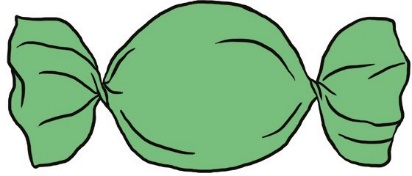 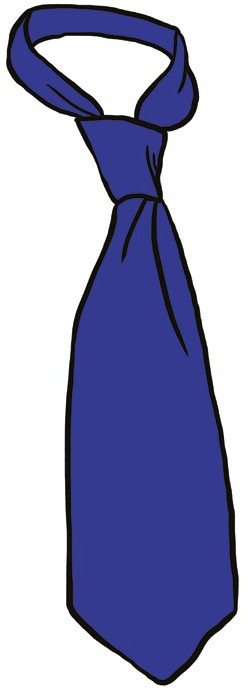 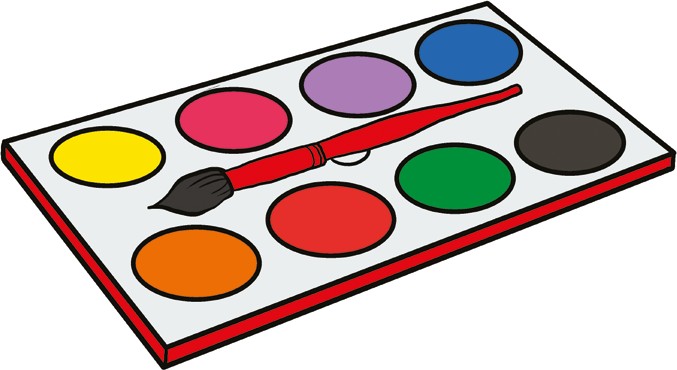 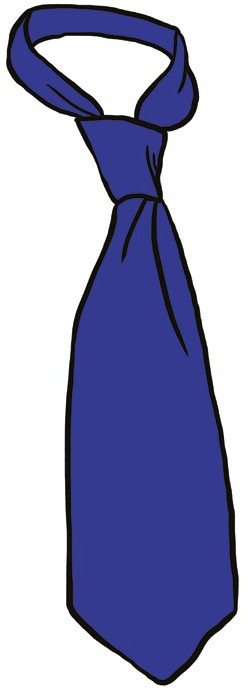 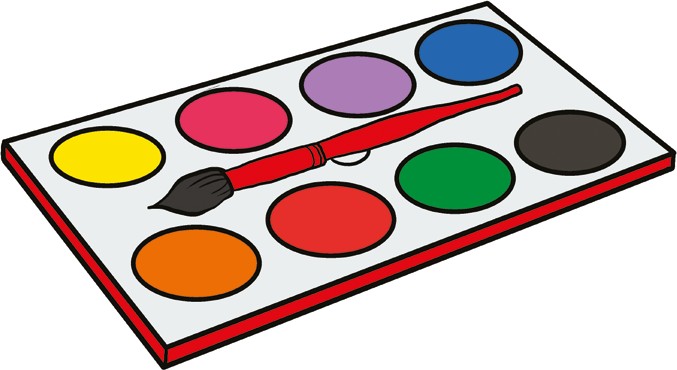 Uporządkuj obrazki od tego, którego nazwa jest najkrótsza, do tego, którego nazwa jest najdłuższa.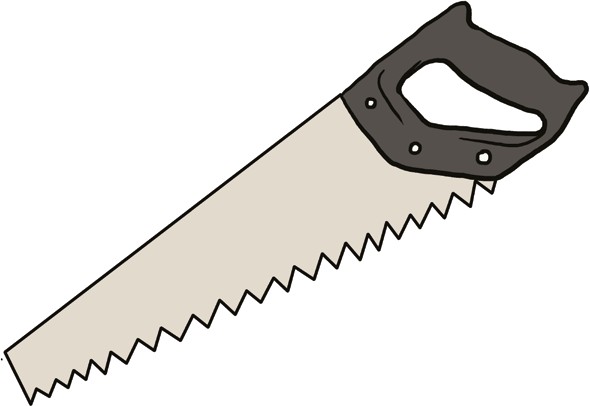 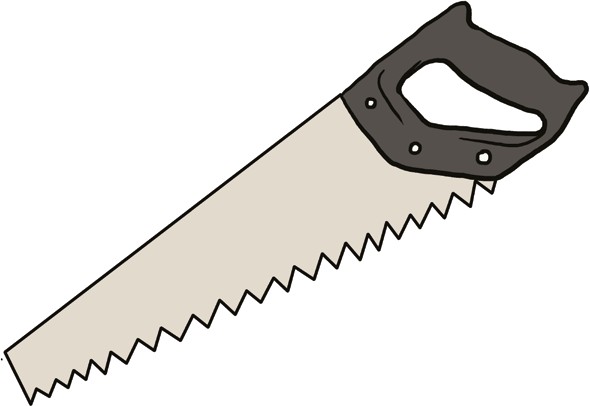 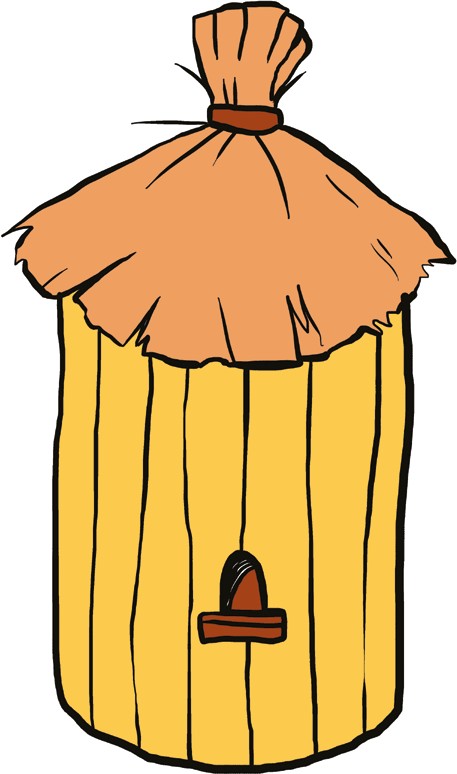 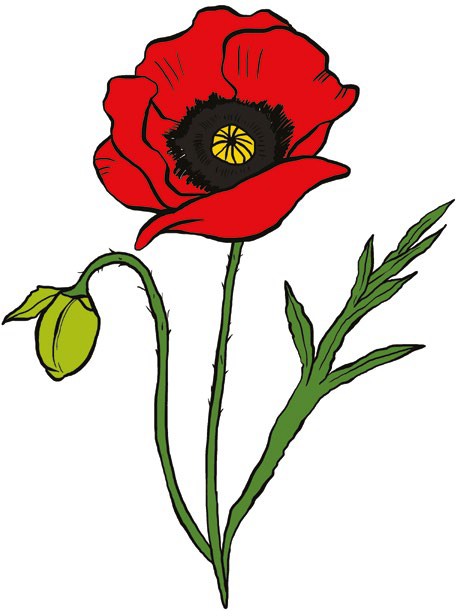 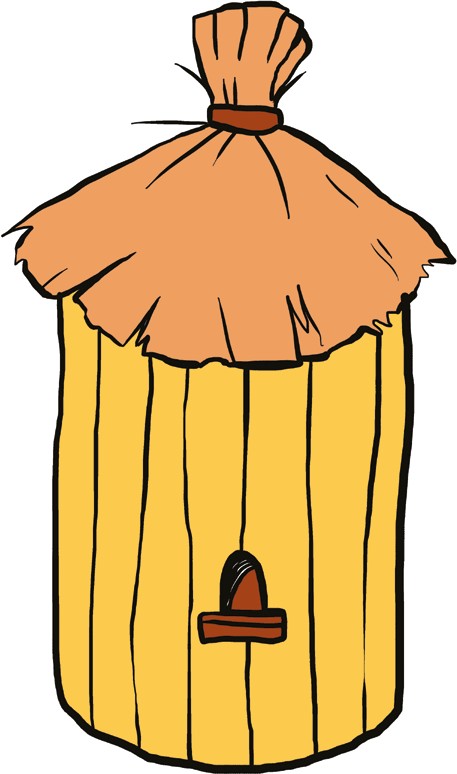 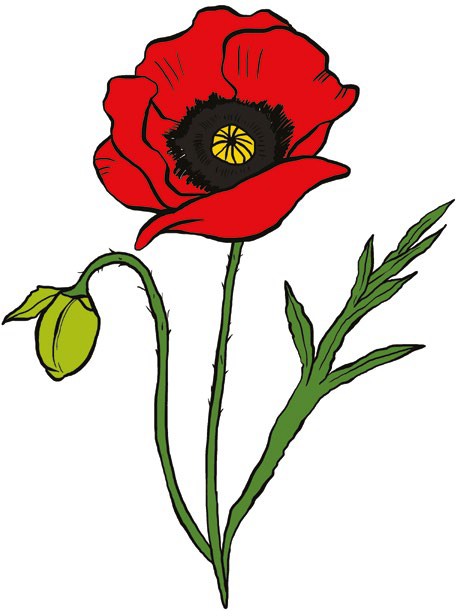 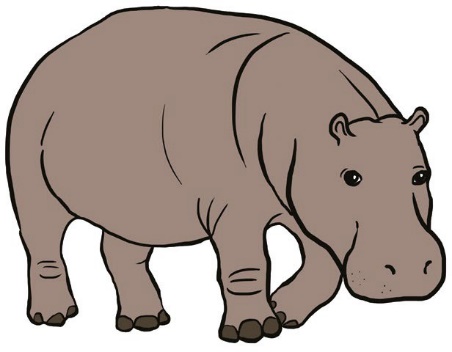 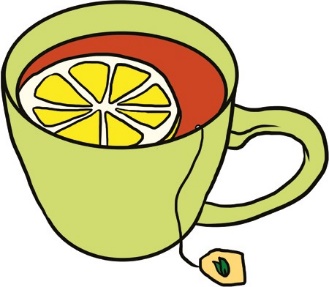 45Ćwicz spostrzegawczość. Część 1	© Wydawnictwo HarmoniaObejrzyj dokładnie obrazek i odpowiedz na pytania znajdujące się pod ilustracją.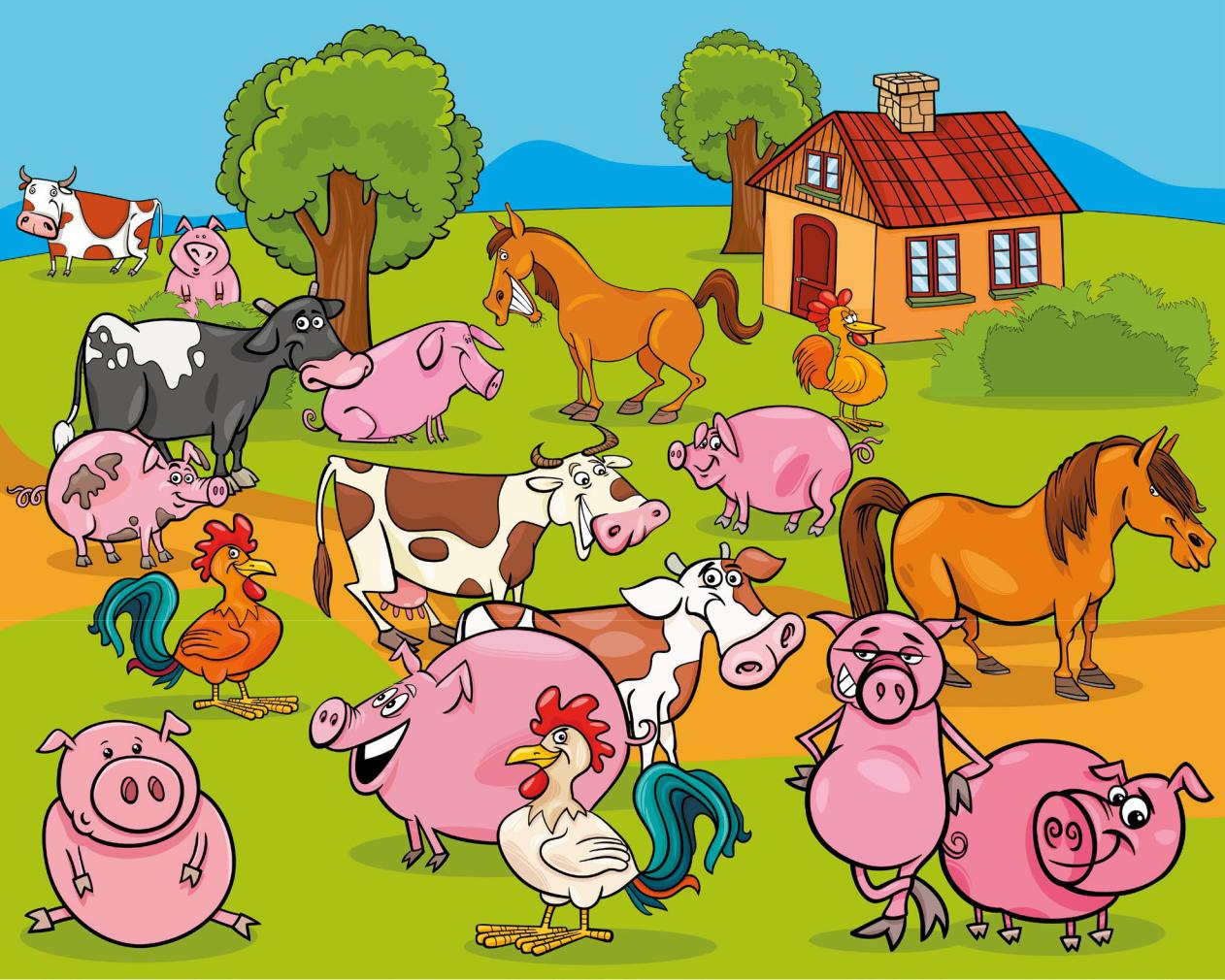 Ile świń jest na obrazku?Ilu kogutów i kur jest na obrazku?Ile krów jest na obrazku?Ile koni jest na obrazku?Ile drzew jest na obrazku?Skopiuj poniższy link w przeglądarkę i oglądnij filmik o eksperymentach .https://youtu.be/8vNmg4erfUY